PRESENTAZIONE DELLA CLASSEAnalisi della situazione finale evoluzione della classe (cambiamenti nella struttura del gruppo. caratteristiche che hanno connotano la classe, ... ), comportamenti abituali (assiduità/non assiduità della frequenza, puntualità, rispetto dei regolamenti, ordine e pertinenza degli interventi durante le lezioni, ... ) atteggiamenti verso il lavoro scolastico (puntualità nelle consegne, qualità della partecipazione alle attività scolastiche, risposta alle indicazioni metodologiche, ... ) modalità relazionali (rapporti interpersonali, rispetto degli altri, disponibilità alla collaborazione, atteggiamenti di solidarietà, .. ) capacità degli alunni di autovalutarsi capacità degli alunni di gestire il lavoro scolastico autonomamente e perseverare nel proseguimento degli obiettivi OBIETTIVI RAGGIUNTI e PROFITTOIn riferimento alla programmazione inizialegli obiettivi fissati si sono dimostrati aderenti /non aderenti /aderenti solo in parte alla situazione iniziale della classe, parzialmente raggiunti / sufficientemente raggiunti / completamente raggiunti ed effettivamente verificabili ai fini della valutazione. Specificare rispetto a: competenze chiave di cittadinanza(obiettivi perseguiti nel corso dell'anno scolastico riguardanti tutti gli allievi o gruppi di allievi) conoscenze teoriche e pratiche, abilità tecniche sia di tipo cognitivo che pratico e competenze": (abilità, competenze e conoscenze proprie della sua disciplina in riferimento a quanto stabilito dal PTOF) Il profitto medio della classe, tenendo conto dei livelli di partenza e delle difficoltà oggettive iniziali, è stato: soddisfacente / solo in parte soddisfacente, corrispondente alle aspettative / non corrispondente alle aspettative / superiore alle aspettative. I fattori che hanno prevalentemente ostacolato o favorito l'apprendimento e il regolare svolgimento dei programmi sono stati: (l'applicazione, l'interesse per la materia, i rapporti interpersonali, il metodo di studio, il livello di preparazione e maturità della classe, la frequenza, ecc… ) PROGRAMMA(in riferimento alle abilità da raggiungere nell'anno scolastico e alle sequenze di apprendimento)In relazione all'organizzazione complessiva, i fattori che hanno prevalentemente ostacolato e/o favorito l'apprendimento e il regolare svolgimento del programma sono stati: (presenze del docente, risorse strutturali della scuola, continuità didattica, formulazione dell'orario, corsi di aggiornamento seguiti dal docente, attività di gruppo, attività di compresenza, ecc .... ) In particolare, in relazione alla disciplina e alle scelte didattiche, i fattori che hanno in modo prevalente ostacolato e favorito l'apprendimento e il regolare svolgimento dei programmi sono stati: (le caratteristiche proprie della disciplina, il tempo disponibile, la programmazione di contenuti in relazione alla realtà della classe, la pianificazione dei tempi, i viaggi di istruzione effettuati, l'uso di sussidi audiovisivi, l'uso del laboratorio, gli stimoli culturali estemporanei e/o legati a progetti trasversali, ecc .. .) ATTIVITÀ EXTRACURRICOLARI REALIZZATE INTERVENTI INDIVIDUALIZZATI PER RECUPERO E APPROFONDIMENTO SCELTE DIDATTICHE e METODOLOGIE PRIVILEGIATE Indicare i percorsi scelti,le strategie adottate, strategie messe in atto per gestire la disomogeneità della classe, per coinvolgere gli alunni in termini di interesse e attenzione, i processi di apprendimento e gli eventuali impedimenti, che hanno portato al raggiungimento o meno degli obiettivi: Scelte didattiche e metodologie privilegiate con cui gli alunni sono stati guidati ad imparare (lettura guidata, lettura selettiva, schematizzazione, attività di recupero curricolari e/o extracurricolari, ecc ... ) SUSSIDI UTILIZZATI  Sono stati utilizzati i seguenti sussidi (libri di testo, manuali, diapositive, video proiezioni da PC, filmati, ecc .... ) VERIFICA E VALUTAZIONE La valutazione finale tiene conto dell’attività didattica effettivamente svolta sulla base dei criteri e delle modalità deliberate dal collegio dei docenti(abilità raggiunte, livelli di competenza, livelli di partenza, acquisizione dei contenuti e delle tecniche, impegno e interesse dimostrato, costanza nella realizzazione dei lavori, perseveranza nel conseguimento degli obiettivi, partecipazione alle attività, ecc .... ) La verifica degli apprendimenti è stata effettuata attraverso:interrogazioni orali (indicazione del numero di prove effettuate per ogni quadrimestre) prove scritte e/o scritto grafiche (indicazione del numero di prove effettuate per ogni quadrimestre e loro tipologia) ________________MODALITÀ DI COMUNICAZIONE CON LE FAMIGLIE La comunicazione con le famiglie si è realizzata con le seguenti modalità: ricevimenti settimanali su richiesta delle famiglie e con appuntamento; comunicazioni scritte sul libretto personale degli alunni riguardo .... convocazione straordinaria dei genitori per colloqui individuali in caso di ... comunicazioni telefoniche per ... ………….........Data__________________________________				Il/la docente_______________________________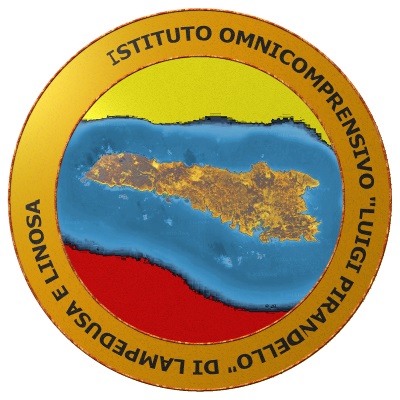 